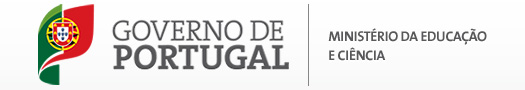 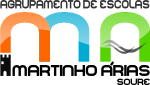 INFORMAÇÃO – PROVA DE EQUIVALÊNCIA À FREQUÊNCIAEnsino secundário  Prova de equivalência à frequência de Biologia – 12º anoProva: 302 /20181. IntroduçãoO presente documento visa divulgar as características da prova de equivalência à frequência de Biologia - 12º ano, a realizar em 2017 pelos alunos que se encontram abrangidos pelos planos de estudo instituídos pelo Decreto-Lei n.º 139/2012, de 5 de julho e subsequentes alterações.O presente documento dá a conhecer os seguintes aspetos relativos à prova: Objeto de avaliação; Características e estrutura; Material; Duração. Critérios gerais de classificação; Importa ainda referir que, nas provas desta disciplina, o grau de exigência decorrente do enunciado dos itens e o grau de aprofundamento evidenciado nos critérios de classificação estão balizados pelo Programa, em adequação ao nível de ensino a que o exame diz respeito.2. Objeto de avaliaçãoA prova de exame tem por referência o programa de Biologia para o 12.º ano homologado em 2004 e permite avaliar a aprendizagem passível de avaliação numa prova escrita e numa prova prática ambas de duração limitada.Domínios conceptual e procedimental.Conhecimento, compreensão e capacidade de utilizar conceitos da Biologia para interpretar cientificamente aspetos do funcionamento do corpo humano, fenómenos naturais e situações resultantes da interação do Homem com o ambiente;Interpretação de dados fornecidos em diversos suportes;Análise, organização e avaliação crítica da informação obtida em fontes diversas;Ponderação de argumentos de natureza diversa, sendo capaz de diferenciar pontos de vista e de distinguir explicações científicas de explicações não científicas, com vista a posicionar-se face a controvérsias sociais que envolvam conceitos de Biologia ou de Biotecnologia;Reconhecimento que a construção de conhecimentos de Biologia e de Biotecnologia envolve abordagens pluridisciplinares e interdisciplinares;Estabelecimento de relações entre conceitos;Reconhecimento da função da observação na investigação científica;Compreensão que os processos de investigação em Biologia e em Biotecnologia são influenciados pelos problemas que afetam as sociedades em cada momento histórico, assim como pelos seus interesses de natureza política, económica e/ou axiológica;Identificação/formulação de problemas/hipóteses explicativas de processos naturais;Identificação de argumentos a favor ou contra determinadas hipóteses/conclusões;Interpretação/alteração de procedimentos experimentais;Interpretação dos resultados de uma investigação científica;Previsão de resultados/estabelecimento de conclusões;Análise das implicações do desenvolvimento da Biologia e das suas aplicações tecnológicas na qualidade de vida dos seres humanos;Comunicação escrita/ Linguagem científica adequada.Relativamente à prova prática deve considerar-se ainda:Aplicação de regras de segurança adequadas ao trabalho no laboratório;Aplicação das técnicas e princípios subjacentes a cada atividade laboratorial;Manuseamento correto do material de laboratório;Interpretação da necessidade de um rigoroso controlo de variáveis na realização de ensaios;Elaboração e interpretação de tabelas de registo de dados;Avaliação dos erros presentes em determinações experimentais;Interpretação da diferença entre valores teóricos e experimentais;Aplicação de estratégias pessoais na resolução de situações problemáticas, o que inclui a formulação de hipóteses, o planeamento de atividades de natureza investigativa, a sistematização e a análise de resultados, assim como a discussão dessas estratégias e dos resultados obtidos.3. Características da provaOs itens podem ter como suporte um ou mais documentos, como, por exemplo, textos, tabelas de dados, gráficos, mapas, esquemas e figuras.A sequência dos itens pode não corresponder à sequência dos temas ou das unidades dos programas ou à sequência dos seus conteúdos.Os itens podem envolver a mobilização de conteúdos relativos a mais do que um dos temas/unidades dos programas.A distribuição da cotação pelos temas/unidades apresenta-se no Quadro 1ConteúdosA valorização relativa dos conteúdos relativos à prova escrita apresenta-se no Quadro 1. A tipologia e número de itens a integrar na prova, com indicação da respetiva valorização apresenta-se no Quadro 2.Quadro 1 – Valorização relativa dos conteúdos relativos à prova escrita (70% da classificação final)A prova escrita é cotada para 200 pontos.A valorização relativa dos conteúdos relativos à prova prática apresenta-se no Quadro 3.Quadro 3 – Valorização relativa dos conteúdos relativos à prova prática e a tipologia de itens a integrar na prova. (30% da classificação final)A prova prática é cotada para 200 pontos.Parte teórica da provaA parte teórica da prova é composta por três a cinco grupos de itens que têm como suporte informações que podem ser fornecidas sob a forma de textos, figuras, tabelas/ quadros, gráficos).Cada grupo de itens apresenta itens que podem ser de diferentes tipos, em número variável, ou ainda ser relativos a mais do que uma das unidades programáticas.Cada um dos grupos pode ser constituído por itens de seleção (por exemplo, verdadeiro/falso, ordenamento, associação ou escolha múltipla) e/ou por itens de construção (de resposta curta e de resposta restrita), de acordo com as competências a avaliar.Nos itens de construção, as respostas podem resumir-se, por exemplo, a uma palavra, a uma expressão, a uma frase ou a um número (itens de resposta curta), ou podem envolver a apresentação, por exemplo, de uma explicação, de uma relação, de uma previsão, de uma justificação e/ou de uma conclusão (itens de resposta restrita).Parte prática da provaA parte prática da prova está organizada por dois grupos de itens (Grupo I e II ):No Grupo I será dado um protocolo para a realização dum trabalho laboratorial do qual é pedido um relatório.O Grupo II inclui itens de seleção e de construção.Cada um dos grupos pode ser constituído por itens de seleção (por exemplo, verdadeiro/falso, ordenamento, associação ou escolha múltipla) e/ou por itens de construção (de resposta curta e de resposta restrita), de acordo com as competências a avaliar.4. Critérios gerais de classificaçãoA classificação a atribuir a cada resposta resulta da aplicação dos critérios gerais e dos critérios específicos de classificação apresentados para cada item e é expressa por um número inteiro de pontos, previsto na grelha de classificação.As respostas ilegíveis ou que não possam ser claramente identificadas são classificadas com zero pontos. No entanto, em caso de omissão ou de engano na identificação de uma resposta, esta pode ser classificada se for possível identificar inequivocamente o item a que diz respeito.Se o examinando responder a um mesmo item mais do que uma vez, não eliminando inequivocamente a(s) resposta(s) que não deseja que seja(m) classificada(s), deve ser considerada apenas a resposta que surgir em primeiro lugar. Itens de seleçãoEscolha múltiplaA cotação total do item só é atribuída às respostas que apresentem de forma inequívoca a única opção correta.São classificadas com zero pontos as respostas em que seja assinalada:-  uma opção incorreta;-  mais do que uma opção.Não há lugar a classificações intermédias.Verdadeiro/falso e de associação ou de correspondência.Nos itens de verdadeiro/falso e de associação ou de correspondência, a classificação a atribuir tem em conta o nível de desempenho revelado na resposta. A cada nível de desempenho corresponde uma dada pontuação. É classificada com zero pontos qualquer resposta que não atinja o nível 1 de desempenho. Considera-se incorreta qualquer associação/correspondência que relacione um elemento de um dado conjunto com mais do que um elemento do outro conjunto.Nos itens de verdadeiro/falso, serão cotadas com zero pontos as respostas em que todas asafirmações sejam avaliadas como verdadeiras ou como falsas.OrdenaçãoA cotação total do item só é atribuída às respostas em que a sequência esteja integralmente correta e completa.São classificadas com zero pontos as respostas em que:- seja apresentada uma sequência incorreta;- seja omitido, pelo menos, um dos elementos da sequência solicitada.Não há lugar a classificações intermédias.Itens de construçãoNos itens de resposta aberta, se a resposta incluir tópicos excedentes relativamente aos pedidos, deve ser atribuída a cotação prevista, desde que o examinando aborde os estipulados, e os excedentes não os contrariem. No caso de a resposta apresentar contradição entre tópicos excedentes e tópicos estipulados, não deve ser atribuída qualquer cotação a estes últimos.Nos itens fechados de resposta curta, caso a resposta contenha elementos que excedam o solicitado, só são considerados para efeito da classificação os elementos que satisfaçam o que é pedido, segundo a ordem pela qual são apresentados na resposta.Na execução laboratorial, da prova prática, serão avaliados os seguintes parâmetros:Cumprimento das regras de segurança.Destreza manual no manuseamento do material.Medições efetuadas com correção.Registo correto e organizado dos resultados/observações efetuados. Na classificação do relatório e das questões serão aplicados os mesmos critérios utilizados na prova escrita.5. MaterialProva escritaO examinando apenas pode usar, como material de escrita, caneta ou esferográfica de tinta indelével, azul ou preta.As respostas são registadas em folha própria, fornecida pelo estabelecimento de ensino.Não é permitido o uso de corretor.Prova práticaAlém do material referido para a execução da prova escrita para a realização da prova prática o aluno deverá fazer-se acompanhar de bata e roupa adequada à execução de um trabalho laboratorial. 6. DuraçãoA prova escrita tem a duração de 90 minutos.A prova prática tem a duração de 90 minutos a que acresce a tolerância de 30 minutos.Unidades do ProgramaTítuloCotação(em pontos)Unidade 1Reprodução e manipulação da FertilidadeDe 80 a 120 pontosUnidade 2Património GenéticoDe 80 a 120 pontosUnidade 3Imunidade e controlo de doençasDe 80 a 120 pontosUnidade 4Produção de alimentos e sustentabilidadeDe 80 a 120 pontosUnidade 5 Preservar e recuperar o meio ambientePoluição e degradação dos recursosDe 80 a 120 pontosQuadro 2 - Tipologia, número de itens e cotaçõesQuadro 2 - Tipologia, número de itens e cotaçõesQuadro 2 - Tipologia, número de itens e cotaçõesTipologia de itensTipologia de itensNúmero de ItensCotação por item(em pontos)Itens de seleçãoEscolha múltipla12 a 225Itens de seleçãoOrdenação Associação1 a 86 ou 8 ou 10Itens de construçãoResposta curta4 a 12Entre 2 a 6Itens de construçãoResposta restrita4 a 12Entre 6 a 12Unidades do ProgramaTítuloTipologia de itensCotação(em pontos)Unidade 1Reprodução e manipulação da FertilidadeExecução laboratorialRelatório/Registos Elaboração de esquemas  Itens de seleçãoQuestões - 50 pontosUnidade 4Produção de alimentos e sustentabilidadeExecução laboratorialRelatório/Registos Elaboração de esquemas  Itens de seleçãoExecução laboratorial - 80 pontosRelatório - 70 pontos